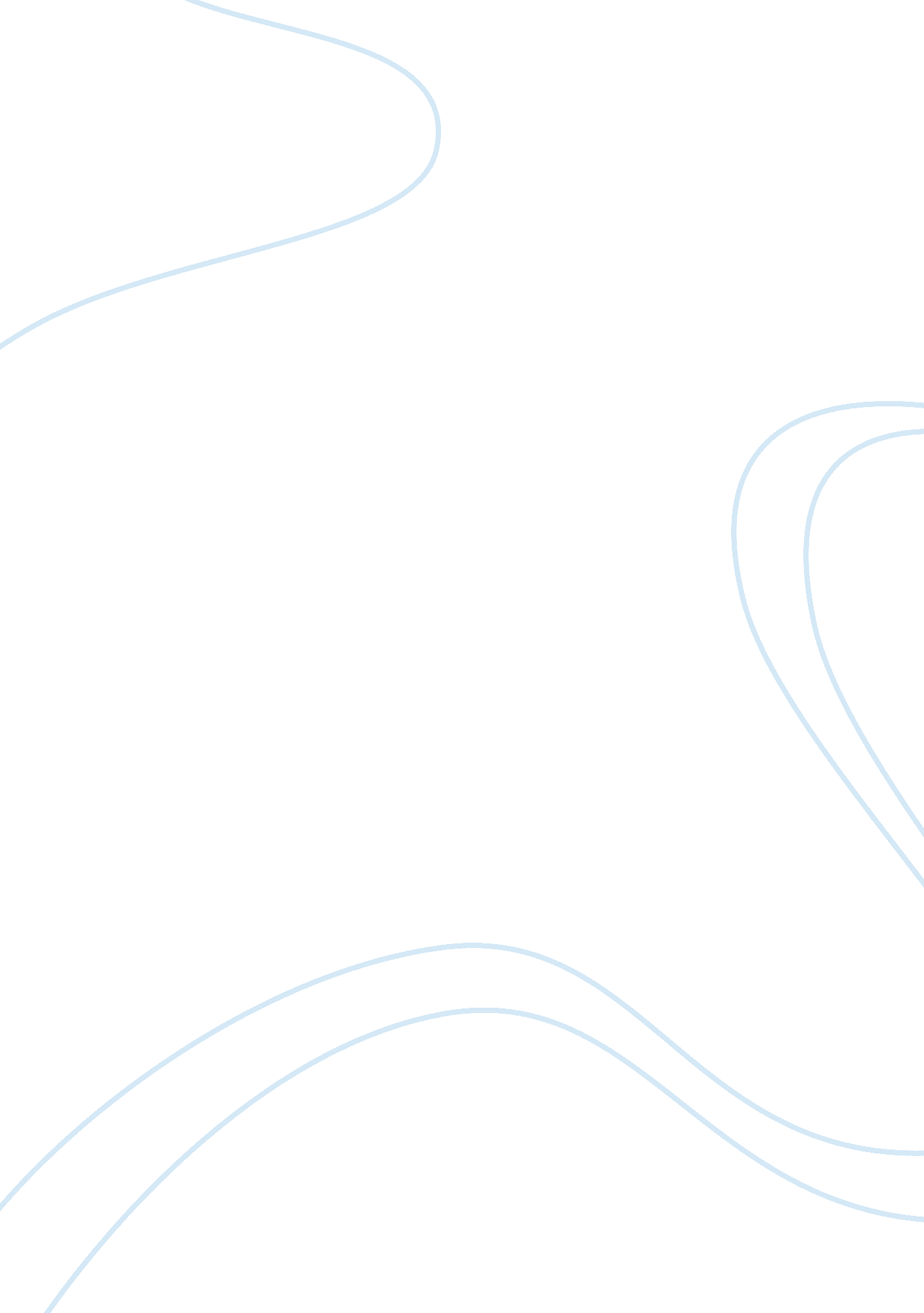 Romeo and juliet hasteLiterature, British Literature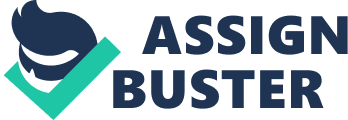 Haste is displayed throughout the whole book as most of the characters are in a hurry. If the characters had spent time thinking through their decisions and understand what could possibly happen as a result of their actions, many of the tragedies in the play wouldn’t have happened. By not making wise decisions Friar, Romeo and the Juliet, were not only acting impulsively, but also continued to play into fates hands. Romeo and Juliet’s reason for haste were family pressure, young energy, as well as desperation for love. Family pressure was a major influence for marriage in the Capulet’s house as Juliet has no choice but to marry County Paris. Romeo and Juliet have been all affected by family pressure in many ways, Juliet has no say in who she wants to marry, but Romeo on the other hand has the ability to accept or reject people as his wife. If Juliet doesn’t listen to her parents, she will be kicked out of the house, and either hung or left to starve in the streets. Juliet’s father, Lord Capulet beats Juliet forcing her to marry Country Paris a handsome and wealthy single. Young Energy drives the many of actions in the story. Because of Romeo’s and Juliet’s young age, they will inevitably make unwise decisions. Romeo and Juliet meet at the end of the Capulet’s party and Juliet proposes to Romeo, without knowing each other. Even knowing the consequences that follow when marrying a person from another family, Romeo and Juliet still go ahead a marry each other, even after knowing that Romeo and Juliet got married, the nurse doesn’t attempt to tell Lord Capulet and Lady Capulet. ? Romeo’s and Juliet’s desperation for love, has taken its toll on both the people and families as well. In the beginning of the story, Romeo was in search of love, he then found his love, Rosaline. With intentions to see Rosaline at the Capulet’s part, Romeo see’s Juliet, a much prettier women in the eyes of Romeo. Romeo then grabs Juliet’s hands and kisses her, without even knowing her name or which family she belongs to. Romeo’s desperation for love has made him decide to take this action. That same night, Juliet proposes to Juliet, and the following day they get married together, with Friar Lawrence as the priest. Another example of desperation for love is when Romeo is banished from Verona, Romeo is on the floor crying about how he cannot be with Juliet, and that his life is now useless. Romeo doesn’t have the mature enough mind to thank Prince Escalus for not hanging him. Romeo is more concerned about Juliet than his own life. ? Shakespeare’s larger message about how people should live there is that people should follow their heart. People shouldn’t do as they are told unless they feel what he is being told them is right. Shakespeare wants his viewers and readers to understand why love exists and why People should love. In his opinion people should love because it is natural to everybody. He wants everyone to follow what they think is right. Romeo and Juliet are clear examples of family pressure, young energy, and desperation for love. Juliet has no choice over who she marries. Her parents decide who she marries, and when. Juliet proposes to Romeo within a couple hours of meeting each other without knowing anything about each other. Romeo acts childish after finding about that he is ban from Verona, and that he cannot be united with Juliet. 